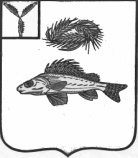 АДМИНИСТРАЦИЯПЕРЕКОПНОВСКОГО МУНИЦИПАЛЬНОГО ОБРАЗОВАНИЯЕРШОВСКОГО МУНИЦИПАЛЬНОГО РАЙОНАСАРАТОВСКОЙ ОБЛАСТИПОСТАНОВЛЕНИЕОт 14.11.2017 года									№ 46О проекте бюджета Перекопновского муниципального образования Ершовского муниципального района на 2018 год и плановый период на 2019 - 2020 годыРуководствуясь ст.ст.173,174 Бюджетного кодекса Российской Федерации, администрация Перекопновского муниципального образования Ершовского муниципального района ПОСТАНОВЛЕТ:1. Одобрить основные показатели прогноза социально-экономического развития на 2018-2020 годы по Перекопновскому МО Ершовского муниципального района согласно приложению № 1.2. Утвердить проект среднесрочного финансового плана Перекопновского МО Ершовского муниципального района на 2018-2020 годы согласно приложению № 2.3. Внести проект решения «О бюджете Перекопновского МО Ершовского муниципального района на 2018 год» по доходам в сумме 3644,7 тыс. руб. в т.ч. налоговые и неналоговые доходы 2224,5 тыс. руб., по расходам 3644,7 тыс. руб., дефицит 0,0 тыс.руб. в Совет Перекопновского МО Ершовского муниципального района.4. Контроль за исполнением настоящего постановления возложить на ведущего специалиста администрации Перекопновского МО Ершовского муниципального района Л.Ф. Наумову.И.О. Главы Перекопновского МОЕршовского муниципального района Саратовской области							Е.Н.ПисареваПриложение № 2 к постановлениюадминистрации Перекопновского МОЕршовского муниципального районаСаратовской областиот 14.11.2017 года № 46Проект среднесрочного финансового плана Перекопновского МО Ершовского муниципального района Саратовской области на 2018 – 2020  годыТаблица № 1Основные параметры бюджета Перекопновского МО Ершовского муниципального района(тыс. рублей)Таблица № 2Объемы бюджетных ассигнований по главным распорядителямсредств бюджета муниципального образования по разделам, подразделам,целевым статьям и видам расходов классификациирасходов бюджетов(тыс. руб.) Верно: ведущий специалист администрации Перекопновского МО					Л. Ф. Наумова№п/п ПоказателиОчередной финансовый год  2018Плановый периодПлановый период№п/п ПоказателиОчередной финансовый год  20182019 год2020 год123451.Доходы - всего: 3644,73663,83692,2В том числе: Налоговые и неналоговые доходы 2224,52238,22258,0из них:доходы от иной приносящей доход деятельностиБезвозмездные поступления2.Расходы - всего3644,73644,73644,7в том числе:межбюджетные трансферты1420,21420,21420,23.Профицит (+), дефицит (-)4.Источники   внутреннего    финансирования дефицита бюджета2224,52224,52224,5из них:кредиты кредитных организацийполучениепогашениебюджетные  кредиты  от  других  бюджетов бюджетной системы Российской Федерации получениепогашениеиные источники внутреннего финансирования дефицита бюджета2224,52224,52224,55.Предельный объем  муниципального внутреннего долга на конец года 0,00,00,0Наименование главных распорядителей средств бюджета и мероприятий КодРаз-делПод-разд-елЦелеваястатьяВидРасхо-довОчеред-ной финанс-овый год 2018 (тыс. руб.)Плановый периодПлановый периодНаименование главных распорядителей средств бюджета и мероприятий КодРаз-делПод-разд-елЦелеваястатьяВидРасхо-довОчеред-ной финанс-овый год 2018 (тыс. руб.)1-йгод2019(тыс. руб.)2-йгод2020(тысруб.)Совет Перекопновского  МО7413,43,43,4Общегосударственные вопросы74101003,43,43,4Функционированиезаконодательных(представительных) органовместного самоуправления74101033,43,43,4Выполнение функций органами государственной власти7410103910 00 000003,43,43,4Обеспечение деятельности представительного органа  власти7410103911 00 000003,43,43,4Расходы на обеспечение функций центрального аппарата7410103911 00 022003,43,43,4Закупка товаров, работ и услуг для государственных (муниципальных) нужд7410103911 00 022002001,01,01,0Иные закупки товаров, работ и услуг для обеспечения государственных (муниципальных) нужд7410103911 00 022002401,01,01,0Иные бюджетные ассигнования7410103911 00 022008002,42,42,4Уплата налогов, сборов и иных платежей7410103911 00 022008502,42,42,4Администрация Перекопновского МО7303641,33641,33641,3Общегосударственные вопросы73001002076,32076,32076,3Функционирование органовисполнительной власти,администраций73001042069,92069,92069,9Выполнение функций органами государственной власти7300104910 00 000002069,92069,92069,9Обеспечение деятельности органов исполнительной власти7300104913 00 000002044,22044,22044,2Расходы на обеспечение функций центрального аппарата7300104913 00 022002038,12038,12038,1Расходы на выплаты персоналу в целях обеспечения выполнения функций государственными (муниципальными) органами, казенными учреждениями.7300104913 00 022001001562,41562,41562,4Расходы на выплаты персоналу государственных (муниципальных) органов7300104913 00 022001201562,41562,41562,4Закупка товаров, работ и услуг для государственных (муниципальных) нужд7300104913 00 02200200475,7475,7475,7Иные закупки товаров, работ и услуг для обеспечения государственных (муниципальных) нужд7300104913 00 02200240475,7475,7475,7Уплата земельного налога, налога на имущество  и транспортного налога органами местного самоуправления7300104913 00 061006,16,16,1Иные бюджетные ассигнования7300104913 00 061008006,16,16,1Уплата налогов, сборов и иных платежей7300104913 00 061008506,16,16,1Предоставление межбюджетных трансфертов 7300104960 00 0000025,725,725,7Предоставление межбюджетных трансфертов из бюджетов поселений7300104961 00 0000025,725,725,7Межбюджетные трансферты, передаваемые бюджетам муниципальных районов из бюджетов поселений на осуществление части полномочий по решению вопросов местного значения соответствии с заключёнными соглашениями в части формирования и исполнения бюджетов поселений7300104961 00 0601025,725,725,7Межбюджетные трансферты7300104961 00 0601050025,725,725,7Иные межбюджетные трансферты7300104961 00 0601054025,725,725,7Программа муниципального образования730011177 0 00 000003,03,03,0Развитие муниципального управления муниципального образования7300111770 00 011003,03,03,0Подпрограмма «Управление муниципальными финансамив муниципальном образовании»7300111773 00 011003,03,03,0Основное мероприятие «Управление резервными средствами»7300111773 00 011013,03,03,0Средства, выделяемые из резервного фонда администрации муниципального образования7300111773 00 011013,03,03,0Иные бюджетные средства7300111773 00 011018003,03,03,0Резервные средства7300111773 00 011018703,03,03,0Национальная оборона7300200167,8167,8167,8Мобилизационная и вневойсковаяподготовка7300203167,8167,8167,8Осуществление переданных полномочий  РФ7300203900 00 00000167,8167,8167,8Осуществление переданных полномочий  РФ за счет субвенций из федерального бюджета7300203902 00 00000167,8167,8167,8Осуществление первичного воинского учета на территории, где отсутствуют военные комиссариаты7300203902 00 51180162,8162,8162,8Расходы на выплаты персоналу в целях обеспечения выполнения функций государственными (муниципальными) органами, казенными учреждениями.7300203902 00 51180100162,8162,8162,8Расходы на выплаты персоналу государственных (муниципальных) органов7300203902 00 51180120162,8162,8162,8Закупка товаров, работ и услуг для государственных (муниципальных) нужд7300203902 00 511802005,05,05,0Иные закупки товаров, работ и услуг для обеспечения государственных (муниципальных) нужд7300203902 00 511802405,05,05,0Национальная экономика73004001162,21162,21162,2Дорожное хозяйство73004091162,21162,21162,2Программы муниципального образования73004091162,21162,21162,2Программы муниципального образования7300409780 00 000001162,21162,21162,2Развитие транспортной системы Ершовского муниципального района на 2017-2020 годы7300409780 00 100001162,21162,21162,2Межбюджетные трансферты, передаваемые бюджетам  сельских поселений из бюджета муниципального района на осуществление части полномочий по решению вопросов местного значения в соответствии с заключенными соглашениями по дорожной деятельности в отношении дорог местного значения в границах населенных пунктов муниципального образования7300409781 00 1000020,020,020,0Подпрограмма «Повышение безопасности дорожного движения на территории муниципального образования7300409781 00 1010020,020,020,0Закупка товаров, работ и услуг для государственных (муниципальных) нужд7300409781 00 1010020020,020,020,0Иные закупки товаров, работ и услуг для обеспечения государственных (муниципальных) нужд7300409781 00 1010024020,020,020,0Межбюджетные трансферты, передаваемые бюджетам  сельских поселений из бюджета муниципального района на осуществление части полномочий по решению вопросов местного значения в соответствии с заключенными соглашениями по дорожной деятельности в отношении дорог местного значения в границах населенных пунктов муниципального образования7300409782 00 104001142,21142,21142,2подпрограмма «Капитальный ремонт, ремонт и содержание автомобильных дорог местного значения в границах населенных пунктов муниципального образования»7300409782 00 104101142,21142,21142,2Закупка товаров, работ и услуг для государственных (муниципальных) нужд7300409782 00 104102001142,21142,21142,2Иные закупки товаров, работ и услуг для обеспечения государственных (муниципальных) нужд7300409782 00 104102401142,21142,21142,2Социальная политика 730100038,438,438,4Пенсионное обеспечение730100138,438,438,4Программы муниципального образования730100138,438,438,4Программы муниципального образования7301001800 00 0000038,438,438,4Социальная поддержка и социальное обслуживание граждан  муниципального образования до 2017 года7301001800 00 0110038,438,438,4подпрограмма» Социальная поддержка граждан»7301001802 00 0110038,438,438,4Доплаты к пенсиям муниципальным служащим7301001802 00 0111138,438,438,4Социальное обеспечение и иные выплаты населению7301001802 00 0111130038,438,438,4Публичные нормативные социальные выплаты гражданам7301001802 00 0111131038,438,438,4Всего расходов:3644,73644,73644,7